First Web-Api Interactive DemoPurpose:Provide a simple demonstration of how to build a Web-Api and Client.  We will use the wizard generated Values Controller.  For the Client we will  need to use the NuGet package manager and retrieve Json.Net and Asp.Net Mvc Web Api Client for our Console application.Jim FawcettCSE686 – Internet ProgrammingSpring 2013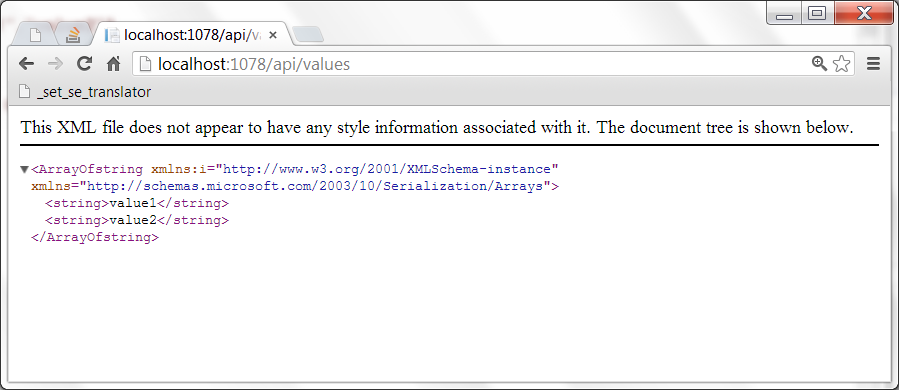 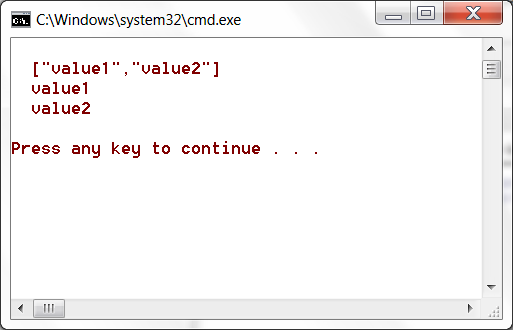 